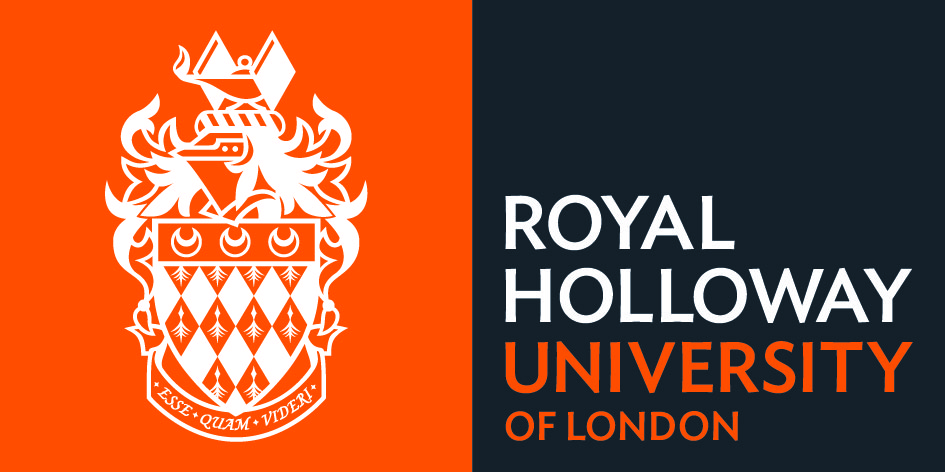 School of Modern Languages, Literatures and CulturesFinal Year Pre-registration 2017-18(For Second and Year Abroad Students 2016-17)Descriptions of courses are available on the web:http://www.rhul.ac.uk/mllc/informationforcurrentstudents/home.aspxShort justification (c. 200 words) for your first-placed course (not including ML 3208 which is available to all CLC students subject to approval of topic):. . . . . . . . . . . . . . . . . . . . . . . . . . . . . . . . . . . . . . . . . . . . . . . . . . . . . . . . . . . . . . . . . . . . . . . . . . . . . . . . . . . . . . . . . . . . . . . . . . . . . . . . . . . . . . . . . . . . . . . . . . . . . . . . . . . . . . . . . . . . . . . . . . . . . . . . . . . . . . . . . . . . . . . . . . . . . . . . . . . . . . . . . . . . . . . . . . . . . . . . . . . . . . . . . . . . . . . . . . . . . . . . . . . . . . . . . . . . . . . . . . . . . . . . . . . . . . . . . . . . . . . . . . . . . . . . . . . . . . . . . . . . . . . . . . . . . . . . . . . . . . . . . . . . . . . . . . . . . . . . . . . . . . . . . . . . . . . . . . . . . . . . . . . . . . . . . . . . . . . . . . . . . . . . . . . . . . . . . . . . . . . . . . . . . . . . . . . . . . . . . . . . . . . . . . . . . . . . . . . . . . . . . . . . . . . . . . . . . . . . . . . . . . . . . . . . . . . . . . . . . . . . . . . . . . . . . . . . . . . . . . . . . . . . . . . . . . . . . . . . . . . . . . . . . . . . . . . . . . . . . . . . . . . . . . . . . . . . . . . . . . . . . . . . . . . . . . . . . . . . . . . . . . . . . . . . . . . . . . . . . . . . . . . . . . . . . . . . . . . . . . . . . . . . . . . . . . . . . . . . . . . . . . . . . . . . . . . . . . . . . . . . . . . . . . . . . . . . . . . . . . . . . . . . . . . . . . . . . . . . . . . . . . . . . . . . . . . . . . . . . . . . . . . . . . . . . . . . . . . . . . . . . . . . . . . . . . . . . . . . . . . . . . . . . . . . . . . . . . . . . . . . . . . . . . . . . . . . . . . . . . . . . . . . . . . . . . . . . . . . . . . . . . . . . . . . . . . . . . . . . . . . . . . . . . . . . . . . . . . . . . . . . . . . . . . . . . . . . . . . . . . . . . . . . . . . . . . . . . . . . . . . . . . . . . . . . . . . . . . . . . . . . . . . . . . . . . . . . . . . . . . . . . . . . . . . . . . . . . . . . . . . . . . . . . . . . . . . . . . . . . . . . . . . . . . . . . . . . . . . . . . . . . . . . . . . . . . . . . . . . . . . . . . . . . . . . . . . . . . . . . . . . . . . . . . . . . . . . . . . . . . . . . . . . . . . . . . . . . . . . . . . . . . . . . . . . . . . . . . . . . . . . . . . . . . . . . . NAME: . . . . . . . . . . . . . . . . . . . . . . . . . . . . . . . . . . . . . . . . . . . . . . . . . . . . . . . . DEGREE PROGRAMME: . . . . . . . . . . . . . . . . . . . . . . . . . . . . . . . . . . . . . . . . . Please choose 2 of these CLC options (you may choose more if you wish by ranking them in your options preferences below):CreditvalueML3202 From Aestheticism to the Avant-Garde 15ML3204 The Gothic Mode in Spanish and English Fiction Term 2 only 15ML3207 Transnationalism, Diaspora and Globalization in Contemporary Film 15ML3212 Humans and Other Animals in Twenty-First Century Fiction and Thought Term 1 only 15And then rank the following options in order of preference (Single Hons CLC students should rank at least 9; Major CLC students at least 7; Joint CLC students at least 6)Option RankingML3208 Dissertation 5000 words topic of choice (subject to approval of topic)15ML3202 From Aestheticism to the Avant-Garde15ML3204 The Gothic Mode in Spanish and English Fiction Term 2 only15ML3207 Transnationalism, Diaspora and Globalization in Contemporary Film15ML3212 Humans and Other Animals in Twenty-First Century Fiction and Thought Term 1 only15FR3112 Image, Identity and Consumer Culture in Post-war Fiction and Film 15FR3113 Text and Image in France: From Cubism to the Present Term 2 only15FR3114 Ethics and Violence: Murder, Suicide and Genocide in Literature and Film 15FR3125 Villains and Villainy in Early Modern French Theatre 15GM3131 Narrative and Identity: The German Novel15GM3133 Dark Tales: E.T.A. Hoffmann and German Romanticism 15GM3134 National Socialism and the Third Reich in German Film and Visual Culture from 1933 to the Present15SN3111 Contemporary Mexican Cinema Term 2 only 15SN3121 Devotion, Deceit, Desire: Literature of the Spanish Golden Age 15SN3122 Horror Cinema in the Hispanic World Term 1 only 15IT3230 Dante – The Divine Comedy Term 1 only 15IT3860 Shooting History: Dictatorship, Terror and Crime in Italian Film Term 2 only 15IT3990 The Postmodern in Italian Literature: Pioneers, Practitioners and Critics 15Personal Advisor’s Name: . . . . . . . . . . . . . . . . . . . . . . . . . . . . . . . . . . .Personal Advisor’s Signature: . . . . . . . . . . . . . . . . . . . . . . . . . . . . . . . .Date: . . . . . . . . .Date: . . . . . . . . .